Konspekt pozalekcyjnych zajęć wychowawczychProwadzący: Daniela KamińskaGrupa wychowawcza: starszaTemat: Jak poradzić sobie ze stresem?Rozwijane kompetencje kluczowe: społeczne i obywatelskie, porozumiewanie się w języku ojczystym.
Formy pracy: indywidualna, zbiorowa, grupowaMetody pracy: 
- opowiadanie
- rozmowa kierowana
- mini wykład
- analiza przypadku
- ćwiczenia relaksacyjneŚrodki dydaktyczne: 
narysowany na szarym papierze szkielet ryby, 20 pasków papieru o długości ok.29cm i szerokości ok.5cm (dla każdej z grup w innym kolorze), arkusz szarego papieru, czarny flamaster, klej, dwie koperty, etykiety – objawy stresu, 5 kartek samoprzylepnych dla każdego ucznia, karta pracy nr 1, 
Przebieg zajęć:Źródła: 
Materiały z programu „Innowacyjny program przygotowania do wykonywania pracy zawodowej dla młodzieży z niepełnosprawnością” ze środków Unii Europejskiej z Europejskiego Funduszu Społecznego w ramach Programu Operacyjnego Kapitał Ludzki.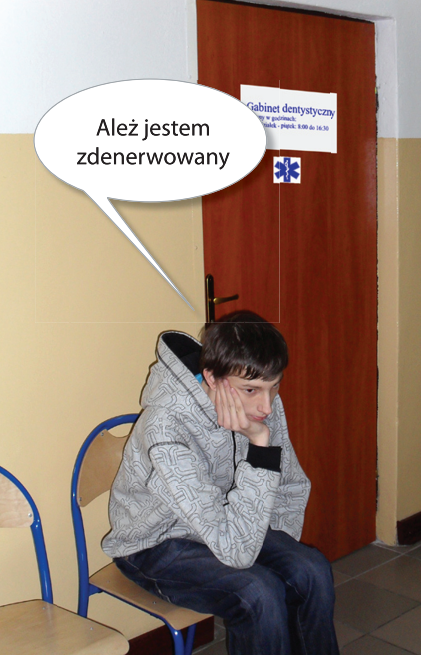 Karta pracy nr 1 	Słucham muzyki  	Czytam książki 	Oglądam telewizję 	Przeglądam ulubione czasopisma 	Spotykam się z koleżankami, kolegami 	Wychodzę na spacer 	Gram w piłkę 	Gram w gry na komputerze 	Sprzątam w pokoju 	Rozmawiam z bliską osobą 	Zajmuję się swoim hobby 	Wykonuję ćwiczenia relaksacyjneCele główne:
Kształtowanie umiejętności analizy sytuacji sprawiającej trudność. 
Zapoznanie z prostymi technikami relaksacyjnymi.
Uwrażliwianie uczniów na znaczenie dbałości o własne zdrowie psychiczne.Cele terapeutyczne:
Wspieranie ucznia w nabywaniu umiejętności radzenia sobie ze stresem.
Wspomaganie poczucia wspólnoty i zaufania w grupie.
Wzmaganie pewności siebie. Część wstępna:Cele szczegółowe:Uwagi do realizacji:Czynności organizacyjne.Przywitanie. Nauczyciel zaprasza uczniów do sali i prosi o zgromadzenie się w kręgu.
Zabawa na przywitanie: Nauczyciel mów do uczniów: witam wszystkich, którzy mają dzisiaj dobry nastrój. Następnie każdy z uczniów, który identyfikuje się z tym zdaniem macha do pozostałych osób. Analogicznie: witam wszystkich którzy zjedli dzisiaj śniadanie/ ubrali dżinsy/ wyspali się/ mają zły nastrój.Zabawa ruchowa. Młodzież chodzi swobodnie po sali i głęboko oddycha. Na ustalony wcześniej znak nauczyciela wszyscy zatrzymują się, a następnie napinają i rozluźniają określoną partię mięśni (twarz, dłonie, ramiona, brzuch, uda, łydki).Stres Pawła.Nauczyciel pokazuje uczniom arkusz ze zdjęciem chłopca, który siedzi w poczekalni u dentysty. Zaczyna opowiadać rysunek: chłopiec wie, że zaraz zostanie wezwany do gabinetu. Jest coraz bardziej zdenerwowany. Czuje, że jego ciało jest bardzo spięte, zaschło mu w gardle i ustach oraz coraz trudniej jest mu oddychać. Ma ochotę uciec. Wtedy uświadamia sobie, że to co właśnie czuje to stres. Następnie prosi, aby uczniowie: opisali jeszcze raz, własnymi słowami tą sytuację; nazwali co dokładnie czuje Paweł; określili czy jego uczucia są nieprzyjemne.Uczeń: - identyfikuje się z resztą grupy- uzewnętrznia swój stan emocjonalny- ma zaufanie go swojej grupy oraz poczucie bezpieczeństwa.- przygotowuje się do treningu relaksacyjnego- rozpoznaje sytuacje stresoweCzęść właściwa:Cele szczegółowe:Uwagi do realizacji:RybaNauczyciel przedstawia szkielet ryby: w głowie wpisuje główny problem: STRES, w kręgosłupie wpisuje przyczynę stresu: SYTUACJE TRUDNE. Na ościach będą zapisywane sytuacje trudne. 
Nauczyciel dzieli uczestników na 4 grupy: Pierwsza grupa – wymienia sytuacje trudne, których doświadczają w szkole (na przewach)Druga grupa – jw. W Internecie
Trzecia grupa – jw.  W domu
Czwarta grupa – jw. Na zajęciach/ lekcjachKażda z grup dostaje po 4-5 pasków papieru (każda grupa w innym kolorze). NA każdym z pasków należy wypisać jedną sytuację trudną, następnie wszystkie paski doklejamy do kręgosłupa ryby, zgodnie z podziałem (jako ości). Nauczyciel inicjuje rozmowę:Czy komuś zdarzyło się przeżyć w ciągu jednego dnia kilka trudnych sytuacji? 
Czy to było przyjemne? 
Jak się wtedy czuliście? 
Jak zachowywał się wtedy wasz organizm? Uczeń: - rozpoznaje i określa trudne sytuacje- korzysta z osobistych doświadczeń Reakcje. Nauczyciel rozdaje etykiety z wypisanymi objawami stresu:
ciało – przyspieszone bicie serca, napięcie mięśni, ból brzucha, ból głowy
umysł – kłopoty z pamięcią, słaba koncentracja
emocje – niepokój, złość, smutek, gniew
zachowania – trudności z mówieniem, drżenie rąk, tiki nerwowe, mówienie podniesionym głosem
Na arkuszu szarego papieru chętny uczeń obrysowuje czarnym flamastrem innego leżącego ucznia i na tym zarysie uczniowie naklejają etykiety z wypisanymi objawami stresu w odpowiednich miejscach. 
Nauczyciel inicjuje rozmowę: 
Czy ktoś z was zauważył te objawy u siebie? 
Które z nich są dla was najbardziej uciążliwe? - wie jak zachowuje się organizm zestresowanego człowiekaJak radzić sobie ze stresem? Nauczyciel ponownie pokazuje uczestnikom zdjęcie/obrazek przedstawiający chłopca w poczekalni u dentysty. Następnie zwraca się do uczniów: 
przypomnijcie sobie jak czuł się Paweł w poczekalni. Teraz posłuchajcie jak ten chłopak radzi sobie ze stresem. Paweł przypomniał sobie o dwóch sposobach walki z tym nieprzyjemnym stanem. Pierwszy to napinanie i rozluźnianie mięśni, a drugi to głębokie wdechy i powolne wypuszczanie powietrza. Następnie nauczyciel prosi, aby uczniowie wykonali to ćwiczenie. - stosuje proste techniki relaksacyjneSposoby na złe humory. Nauczyciel rozdaje listę sposobów radzenia sobie ze stresem, następnie odczytuje ją na głos. 
Każdy z uczniów otrzymuje Karta pracy nr 1 i prosi, aby każdy z uczniów wybrał i zaznaczył te sposoby, które stosuje najczęściej. 
Ochotnicy dzielą się swoimi „listami” z resztą grupy.
Podsumowanie: w trudnej sytuacji, człowiek może porozmawiać z kimś bliskim, poprosić o pomoc. Może też wykonywać ulubione zajęcia, rozwijać swoje zainteresowania. Ważne jest to, żeby mieć przekonanie o tym, że pokona się stres samemu lub z pomocą innych ludzi.- określa indywidualne sposoby radzenia sobie ze stresemCzęść końcowa: Cele szczegółowe:Uwagi do realizacji:Podsumowanie zajęć. Zachęcenie uczniów do wyrażenia swoich opinii: 
co im się podobało/ nie podobało. Nauczyciel prosi, aby uczniowie powiedzieli:czy w najbliższym czasie czekają ich jakieś trudne sytuacje?Jak mogą sobie poradzić z tą sytuacją?Uczniowie wymieniają sytuacje i wzajemnie radzą sobie jak mogą sobie z nią poradzić. 
Nauczyciel przypomina uczniom o liście sposobów na stres. Uprzątnięcie Sali i pożegnanie.Uczeń: - wykorzystuje zdobytą wiedzę w praktyce